d28A Antártica é um continente coberto de gelo, cercado pelo Oceano Antártico. Quase toda a terra do continente é coberta por uma espessa camada de gelo. Em média, o gelo tem 1,9 km de profundidade. A Antártica é o continente mais seco dos sete continentes. A Antártica é um deserto gelado com muito pouca chuva ao longo do ano.A Antártica é o lugar com mais ventania do mundo, onde a velocidade do vento é superior a 350 quilômetros por hora.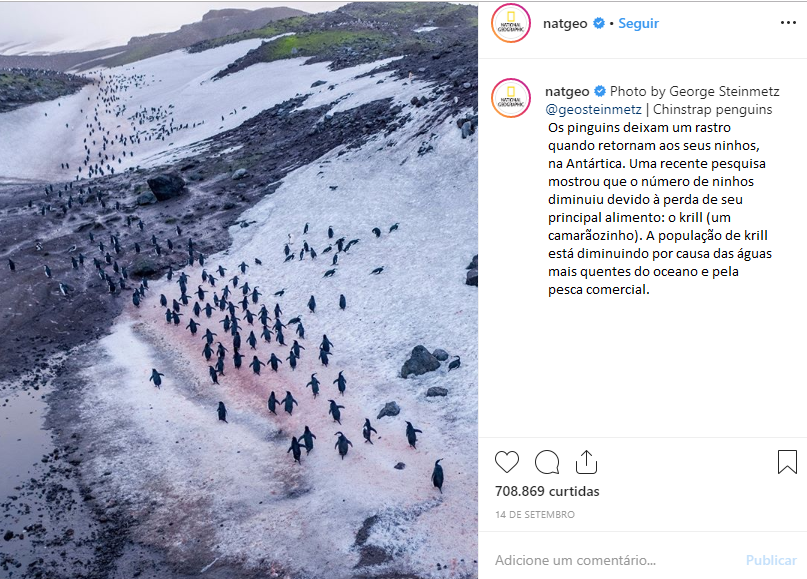 1. Escreva um comentário e a resposta sobre a postagem da National Geographic sobre os pinguins da Antártica. __________________________________________________________
_______________________________________________________
_______________________________________________________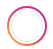 __________________________________________________________
_______________________________________________________
_______________________________________________________O krill é um pequeno crustáceo, similar ao nosso camarão, habitante do oceano austral. Normalmente eles podem ser vistos em enormes grupos ao largo da Antártica.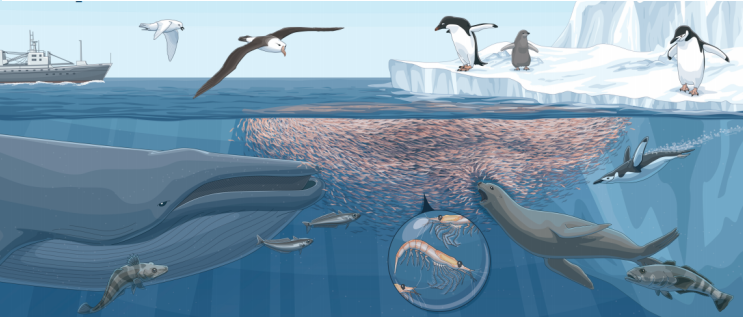 2. Assinale com X a opção correta, de acordo com o texto que você leu. Copie do texto um trecho que comprova a sua escolha.Krill é uma espécie de : (	) camarão.(	) tubarão.(	) pinguim.(	) ninho. 3. Desenhe nos quadros quais meios de transporte podem ser utilizados para chegar à Antártica. Explique por que alguns meios de transporte não podem ser utilizados para chegar a essas terras.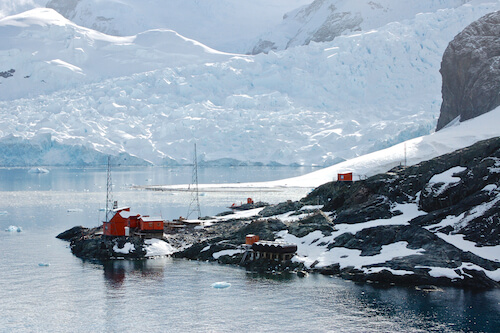 Estação de pesquisa na Antártica4. Preencha cada espaço com uma das palavras do quadro seguinte. 5. Qual das seguintes imagens representa a Antártica de acordo com as informações dos textos lidos? Justifique a sua resposta.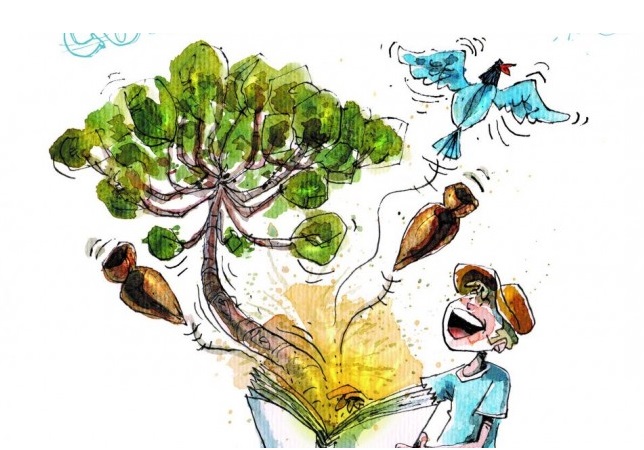 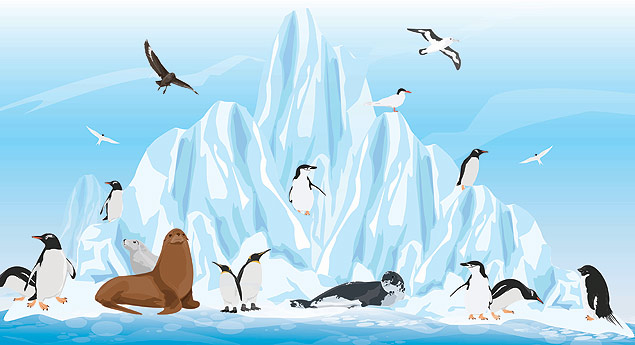 imagem 1									imagem 2A imagem que representa a Antártica de acordo com as informações dos textos é a imagem _____ , porque ______________________________________________
________________________________________________________________________________________________________________________________________________________________________________________________________________________________________________________________________________Antártica - 1.000 – pessoas -  Tratado - pesquisa - internacionais - continente – estações A Antártica é o ___________________ menos povoado. Não há residentes vivendo permanentemente aqui. Apenas cerca de _________________ pessoas (no inverno) e 10.000 pessoas (no verão) vivem no continente. Essas ___________________  ficam principalmente lá por um ano para viver e trabalhar nas estações de _____________________. As _____________________ de pesquisa estão espalhadas por todo o continente.O Tratado da Antártica abrange 53 países. O tratado regula as relações ________________________________ entre todos os países para apoiar operações científicas no gelo. O artigo 1º do Tratado da _________________________ estabelece que "a área deve ser usada apenas para fins pacíficos". De acordo com o ___________________ da Antártica, a Antártica se refere às plataformas de terra e gelo a 60 graus ao sul do equador.